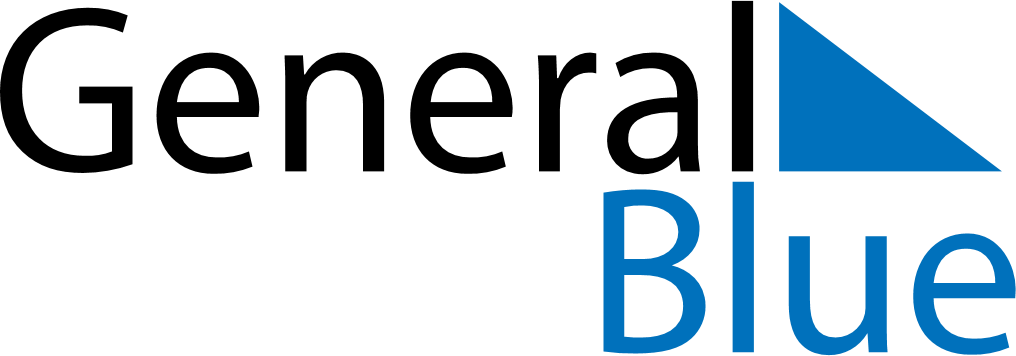 Q2 of 2022HungaryQ2 of 2022HungaryQ2 of 2022HungaryQ2 of 2022HungaryQ2 of 2022HungaryQ2 of 2022HungaryQ2 of 2022HungaryApril 2022April 2022April 2022April 2022April 2022April 2022April 2022April 2022April 2022MondayTuesdayTuesdayWednesdayThursdayFridaySaturdaySunday1234556789101112121314151617181919202122232425262627282930May 2022May 2022May 2022May 2022May 2022May 2022May 2022May 2022May 2022MondayTuesdayTuesdayWednesdayThursdayFridaySaturdaySunday12334567891010111213141516171718192021222324242526272829303131June 2022June 2022June 2022June 2022June 2022June 2022June 2022June 2022June 2022MondayTuesdayTuesdayWednesdayThursdayFridaySaturdaySunday1234567789101112131414151617181920212122232425262728282930Apr 16: Memorial Day for the Victims of the HolocaustApr 17: Easter SundayApr 18: Easter MondayMay 1: Labour Day
May 1: Mother’s DayMay 21: National Defense DayJun 4: Day of National UnityJun 5: PentecostJun 6: Whit MondayJun 19: Day of the Independent Hungary